Here are some tips for jumpstarting your organization's fundraising on GlobalGiving: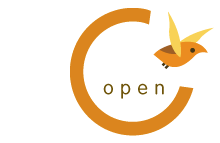 Link to your project on your own website. Add a link to your GlobalGiving project page on your own website, or use the widget that allows visitors to click right through to your project. Simply scroll to the bottom of your project page and click the button that says “Get this widget”. Choose the appropriate web platform and copy the code onto your site.Talk to your donors. Donors remember you when you remember them. Once your project is rolling, be sure to post Project Updates on a regular basis. Also be sure to send customized thank-you emails to each donor. You can do so through your donation manager.  Mobilize YOUR network.  Contact your personal network of friends, family and colleagues. They want to help YOU, so let them know why this is important to YOU, as well as your organization.  Encourage your network to become fundraisers on GlobalGiving.org, or if they have a birthday or special event coming up, to create a registry on our site. Have your friends reach out.  Ask your friends and family to spread the word to five of their friends, too. This will build your donor base if you’re still growing as an organization. Word of mouth is the most powerful motivator, so encourage your loyal supporters to reach out and help you get new supporters.Contact a friend or relative in the US.  If you know someone in the United States, encourage them to donate to your cause and spread the word to their networks.  Donations to your project through the GlobalGiving.com site are 100% tax deductible for US residents.Have a dinner party. Or throw another event that will bring people together. Face to face contact is a powerful way to build relationships and develop your network and donor base. Invite everyone in your network to bring at least one person you don’t know. This will be a great opportunity for you to really connect with new people and tell them about your project.Call your board members.  Make sure your board members know you are on GlobalGiving. Once they know the benefits, they’ll be encouraged to support your cause.Reach out to local and affinity groups. Don’t have a big network or lots of people to reach out to? That’s ok! Contact community organizations – tell them about your project and how you’re helping the community. Or contact other groups or organizations like yours and tell them about this opportunity.Use Facebook and other social networks. See the links on social media and Twitter on this page to help you understand these valuable tools and how you can use them.  Are you on Facebook? Post the link to your project and encourage others to do the same thing. Do you use Twitter? Mention GlobalGiving in your tweet, and we’ll ReTweet it! Blog about your project. Ask others to blog about your project. Do you have a video? Put it on YouTube. Do you take great pictures? Put them on Flickr. Keep spreading the word!  Learn more about Social Media on this page of the Project toolkit.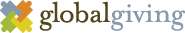 